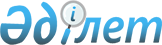 Об утверждении Перечня территорий Республики Казахстан, временно закрытых для посещения иностранными гражданами и лицами без гражданства
					
			Утративший силу
			
			
		
					Постановление Правительства Республики Казахстан от 31 января 2001 года N 153. Утратило силу постановлением Правительства Республики Казахстан от 12 декабря 2008 года N 1170.
      


Сноска. Утратило силу постановлением Правительства РК от 12.12.2008 


 N 1170 


 (порядок введения в действие см. 


 п.5 


).



      В целях реализации Закона Республики Казахстан 
 Z990349_ 
 "О государственных секретах" Правительство Республики Казахстан постановляет: 



      1. Утвердить Перечень территорий Республики Казахстан, временно закрытых для посещения иностранными гражданами и лицами без гражданства, согласно приложению 1. 



      2. Въезд иностранных граждан и лиц без гражданства на территории Республики Казахстан, временно закрытые для посещения иностранными гражданами и лицами без гражданства, разрешается Комитетом национальной безопасности Республики Казахстан (по согласованию) после согласования принимающими государственными органами и организациями данного вопроса с Министерством обороны и Министерством внутренних дел Республики Казахстан. 



      3. Министерству иностранных дел Республики Казахстан довести до сведения иностранных дипломатических и консульских представительств, аккредитованных в Республике Казахстан, Перечень территорий Республики Казахстан, временно закрытых для посещения иностранными гражданами и лицами без гражданства. 



      Извещать иностранные дипломатические представительства и консульства, аккредитованные в Республике Казахстан, о дополнительном временном закрытии для посещения иностранными гражданами и лицами без гражданства других территорий республики. 



      4. Признать утратившими силу некоторые решения Правительства Республики Казахстан согласно приложению 2. 



      5. Настоящее постановление вступает в силу со дня подписания. 





Премьер-Министр Республики Казахстан 





Приложение 1



к постановлению Правительства Республики Казахстан от 31 января 2001 года N 153 



 





 



                               Перечень 




территорий Республики Казахстан, временно закрытых для посещения иностранными гражданами и лицами без гражданства Жамбылская область Поселок городского типа Гвардейский, территория, ограниченная линией: поселок Россавел, находящийся на стыке Алматинской и Жамбылской областей, железнодорожный разъезд Кульжабасы, расположенный в 10 км от станции Отар - до 2006 года. Западно-Казахстанская область Бокейординский и Жангалинский районы - до 2006 года. Карагандинская область Город Приозерск, поселок Гульшад - до 2006 года. Кызылординская область Город Байконыр, Кармакшинский и Казалинский районы - до 2006 года. 





Приложение 2



к постановлению Правительства Республики Казахстан от 31 января 2001 года N 153 



 





 



                                Перечень 



                     утративших силу некоторых решений 



                     Правительства Республики Казахстан 





 



      1. Постановление Кабинета Министров Республики Казахстан от 3 августа 1992 года N 646-25 "Об утверждении Перечня городов и районов Республики Казахстан, временно закрытых для посещения иностранными гражданами и лицами без гражданства". 



      2. Постановление Правительства Республики Казахстан от 2 декабря 1996 




года N 1461-62с "О внесении изменения в постановление Кабинета Министров Республики Казахстан от 3 августа 1992 года N 646-25". 3. Подпункт 1) пункта 1 постановления Правительства Республики Казахстан от 7 мая 1997 года N 802-30с "О внесении изменений и дополнений в постановления Кабинета Министров Республики Казахстан от 3 августа 1992 года N 646-25 и от 27 августа 1993 года N 744-28". (Специалисты: Мартина Н.А., Цай Л.Г.) 



 

					© 2012. РГП на ПХВ «Институт законодательства и правовой информации Республики Казахстан» Министерства юстиции Республики Казахстан
				